Информационное письмопо факту ДТП с участием несовершеннолетнего.Довожу до Вашего сведения, что 05.03.2022 г. около 20.00 час г. Березники по адресу ул. Юбилейная, дом №81 двигался неустановленный автомобиль с неустановленным государственным регистрационным знаком под управлением неустановленного водителя, который допустил наезд на несовершеннолетнего пешехода, который двигался по дворовой территории. В результате ДТП пострадал несовершеннолетний пешеход Бубаль А.Ю. Диагноз: перелом основания первой плюсной кости справа, назначено амбулаторное лечение.	На основании вышеизложенного, необходимо:- рассмотреть данное ДТП, а также ДТП с участием детей, их причины, на совещании руководителей образовательных учреждений, педагогических совещаниях, акцентировать внимание на организацию профилактической работы по ДТП с участием несовершеннолетних;- организовать рассмотрение вопросов «детской» аварийности на родительских собраниях (очных или заочных); - предоставить ведомость родительских собраний за 2021-2022 год.	- провести дополнительные профилактические беседы с родителями и учащимися о правилах движения в жилых зонах (дворовые территории) с вручением соответствующих памяток под ведомость;- с целью информирования и предупреждения ДТП с участием детей, разместить информацию по факту ДТП с участием несовершеннолетнего, на информационных стендах, а также на интернет – сайте МАОУ СОШ №30, а также родительские чаты групп без использования персональных данных;Информацию о проведенной и запланированной работе в МАОУ СОШ №30, в связи с ограниченными сроками проведения проверки по факту ДТП с участием несовершеннолетнего, просьба предоставить до 16.03.2022 года.Начальник ОГИБДД                                                                              В.В. БелобородоваИсп. Д.Ю. ГуляеваТел. +7(912)8849378 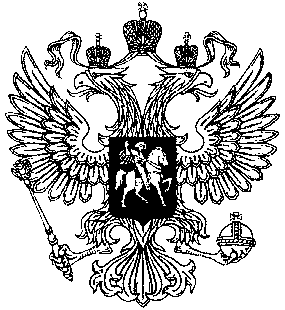 ГУ МВД России по Пермскому краюОтдел Министерства внутреннихдел Российской Федерациипо Березниковскомугородскому округу(Отдел МВД России поБерезниковскому городскому округу)Отдел государственнойинспекции безопасностидорожного движенияул. Березниковская, 67, Березники, 618400(3424)267121e-mail: bereznpropaganda@mvd.ru___________________ №__________________И.о. начальника     Управления образованияадминистрации г. Березники     Моисееву А.О.г. Березники, ул. Ломоносова, 60Директору МАОУ СОШ 30Обориной Е.И.г. Березникиул. Свердлова, 79